环保检查整改反馈序号问题描述整改情况复查图片1危废申报不规范规范危废全生命周期的申报，申报数据与台账一致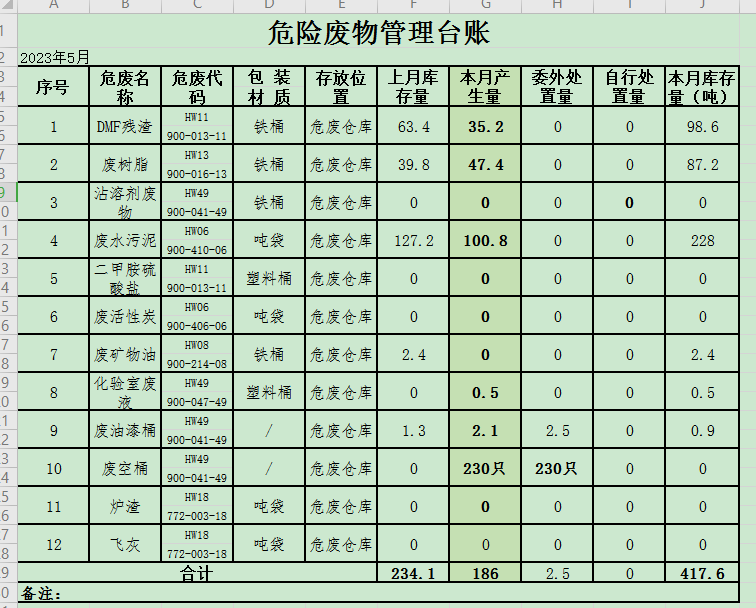 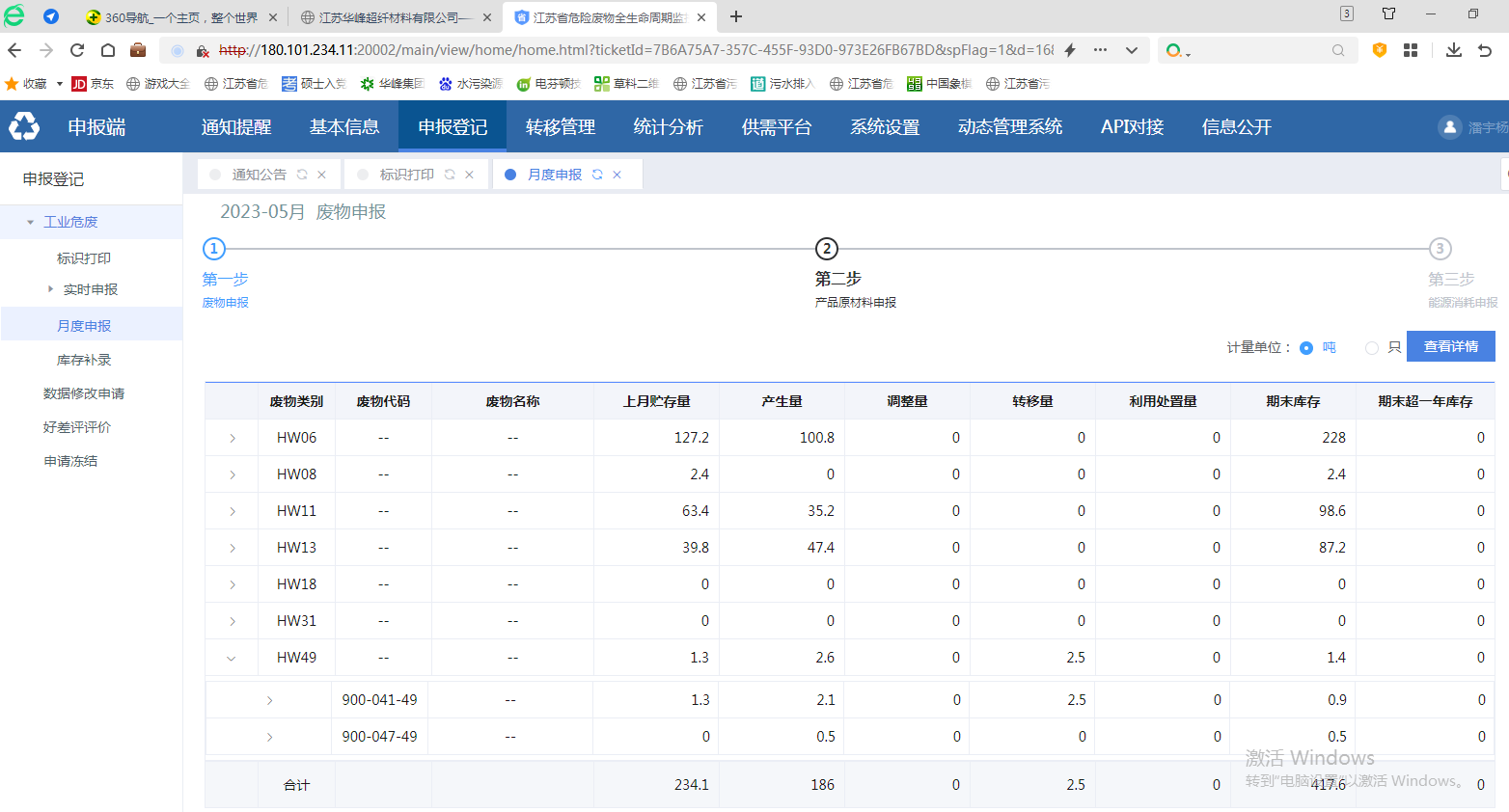 2污泥包装不规范规范存放，并按要求粘贴标签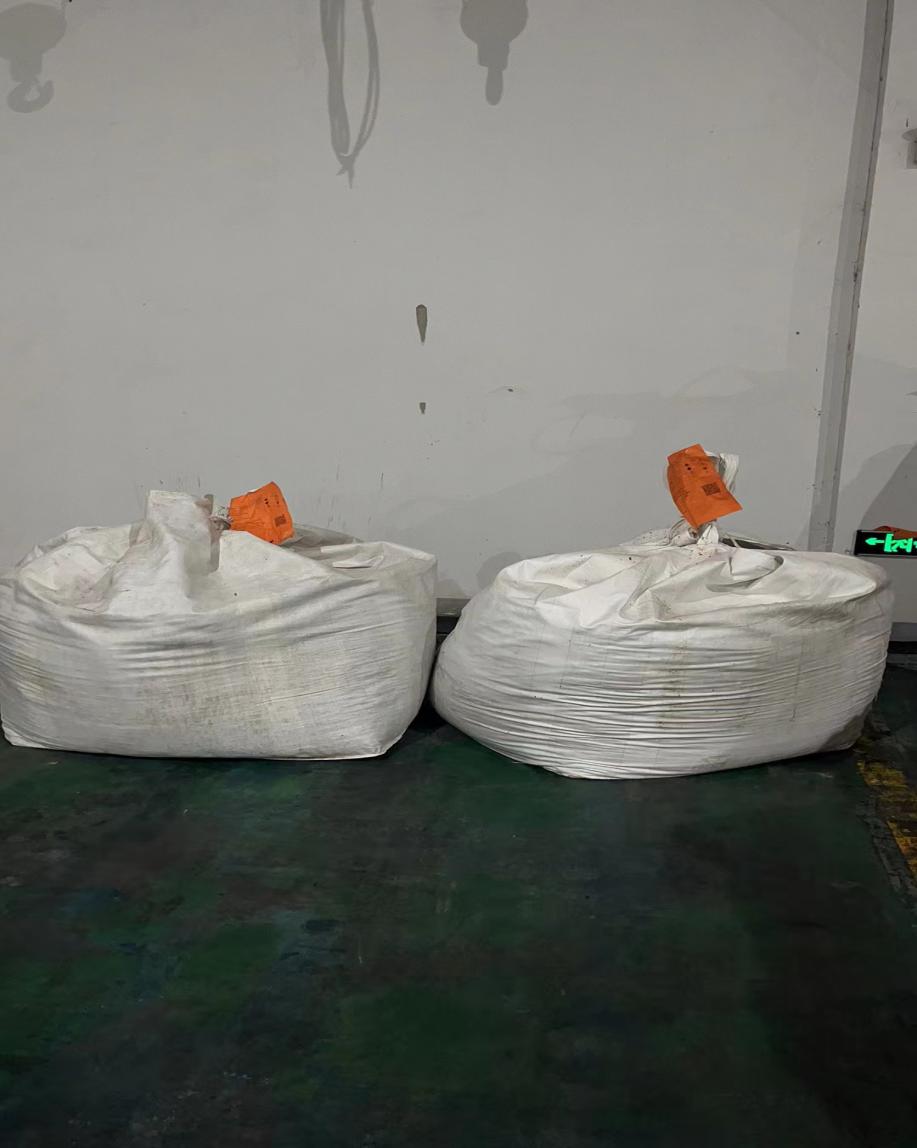 3未通过网站等公开当年危废污染防治信息:已在公司大门口设置标识牌，公开当年危废污染防治信息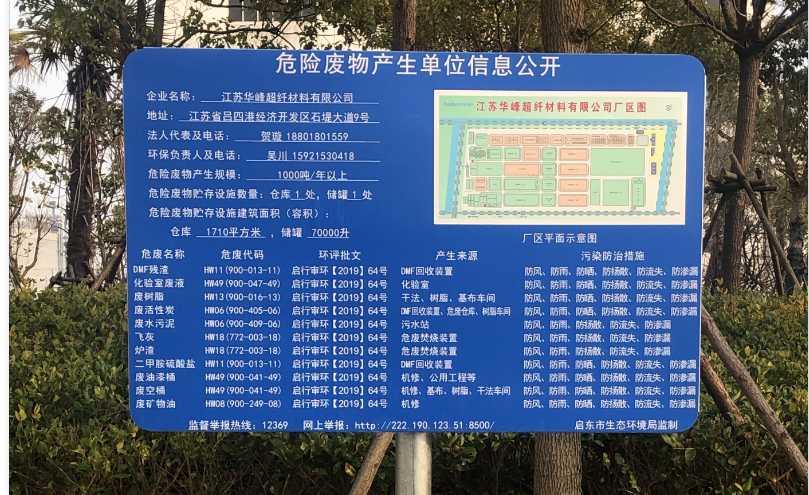 4急冷塔出口温度高于200度，不符合标准规范要求。急冷塔补水管道工艺改进后水量满足工艺要求，且急冷塔清灰处理后，已满足200度以下。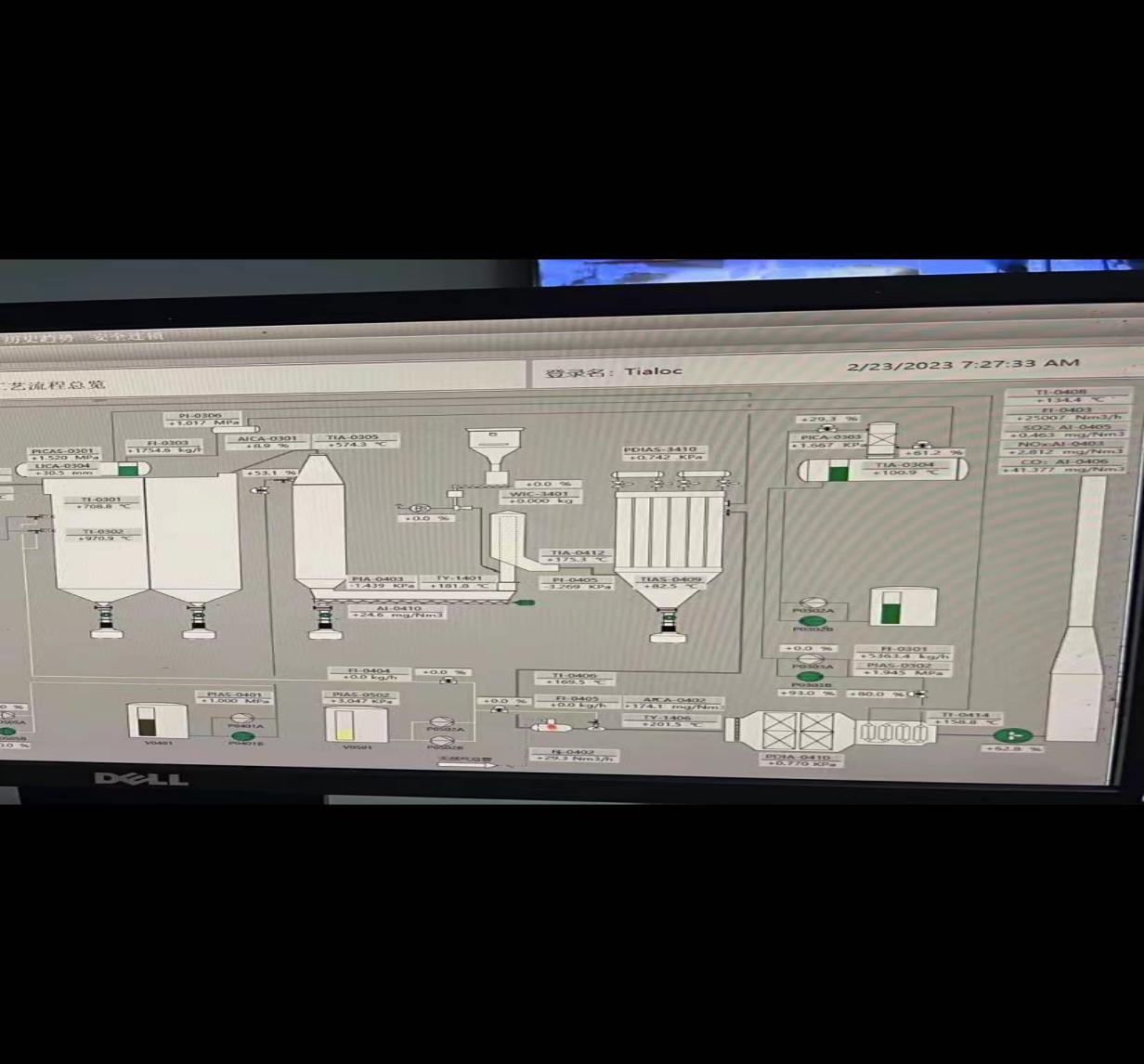 